В _____________ районный (городской)                                  суд ________________________ области                                  (края, республики)                                                   от _________________________________                                             (Ф.И.О., адрес)                                           процессуальное положение по делу:                                                                                                        ____________________________________                                    (истец, ответчик, 3-е лицо и т.д.)ЗАЯВЛЕНИЕо пересмотре заочного решения     В производстве  _______________________суда _____________________                        (наименование суда)         (субъекта РФ) находится ______________________________________________ дело по иску              (указать, гражданское или уголовное) ____________________________________________________________________    (указать Ф.И.О. сторон по делу, для организаций - наименование, ____________________________________________________________________.                            предмет спора)                                В  мое  отсутствие суд  вынес  заочное  решение по данному  делу,согласно которому ___________________________________________________                      (указать резолютивную часть решения) ____________________________________________________________________.     "___" _________ 20__г. я не мог явиться в судебное заседание всвязи ___________________________  и не имел возможности своевременно       (указать причины)сообщить об этом суду, так как ______________________________________,                                    (указать причины)что подтверждается __________________________________________________.                      (сослаться на документы и иные доказательства)     В связи со своей неявкой в судебное заседание я не имелвозможности  представить суду доказательства, которые могут повлиятьна решение суда: ____________________________________________________                   (привести доказательства, которые могут повлиять ___________________________________________________________________.                на содержание принятого заочного решения)                    В соответствии со ст.237, 242 ГПК РФ     ПРОШУ:                                                               Заочное решение по иску _________________ к ____________________                             (указать истца)      (указать ответчика)  о __________________________________________________________________                   (указать предмет иска, N дела) отменить  и возобновить рассмотрение дела по существу.                             Приложение:                                                          1. Документы, подтверждающие уважительность причин неявки     2. Доказательства, которые могут повлиять на содержание        принятого заочного решения     2. Копии заявления (по числу участвующих в деле лиц)     Подпись                                                               Дата                      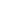 